Landjugend Steiermark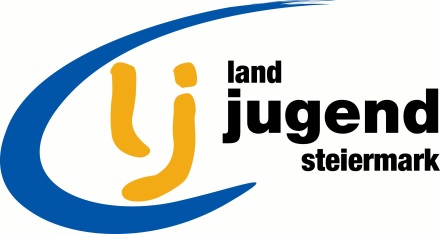 Ekkehard-Hauer-Straße 33, 8052 Grazwww.stmklandjugend.atlandjugend@lk-stmk.at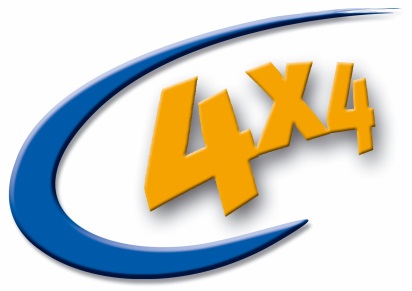 4x4 Landesentscheid18. & 19. Mai 2019ERLEBNISTOUR:Schiff ahoiMax. Punkte: 4Zeitvorgabe: 8 MinutenSchiff ahoi	4 Punkte „Schiff“ aus A3 Papier falten, danach aufs Wasser stellen, Sand einfüllen.Das Schiff darf nur aus Papier (A3) vom Team gebaut werden. Sobald das Schiff sinkt, wird der verbleibende Sand gegen gewogen. Der Sand muss mittels Trichter eingefüllt werden.Der Sand muss von einem Teammitglied eingefüllt werden.Fürs Schwimmen des Schiffs gibt es 0,25 Punkte, je nachdem wie viel Sand das Boot aushält gibt es weitere Punkte für das Team.StartnummerLJ BezirkPunkte1234567891011121314PunkteSchiff schwimmt0,2520 Gramm0,5040 Gramm0,7560 Gramm1,0080 Gramm1,25100 Gramm1,50120 Gramm1,75140 Gramm2,00160 Gramm2,25180 Gramm2,50200 Gramm2,75220 Gramm3,00240 Gramm3,25260 Gramm3,50280 Gramm3,75300 Gramm4,00